Bulletin d’adhésion à l’U.F.A.A. -Union Française des Anciens de l’Assomption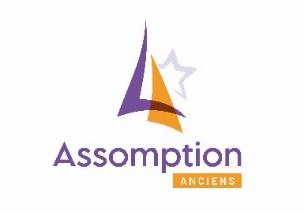 Pour celles et ceux qui sont en attente de liens entre anciens et de nouvelles de l’Assomption, ou d’activités communes, sans être lié(e)s à une des amicales locales (amicale fermée ou inexistante), il est désormais possible d’adhérer directement à l’UFAA.Merci de remplir le formulaire ci-dessous :Nom : ........................................................................................Prénom : ........................................................................................Établissement d’origine et année de sortie : ........................................................................................Pour nous aider dans des forums d’orientation, Etudes supérieures : ..............................................................Profession : ........................................................................................Adresse mail :                                                 @Adresse postale : ........................................................................................Téléphone : ........................................................................................Je règle ma cotisation 2024 à l’UFAA de 15€par chèque, à l’ordre de l’UFAAen liquide, lors de l’AG de l’UFAApar virement à l’ordre de l’UFAA – identifier par « cotisationUFAA2024-nom »IBAN : FR37 3000 2010 3400 0091 1916 V45 / BIC : CRLYFRPPInformations recueillies dans un fichier informatisé par l’UFAA pour assurer le bon fonctionnement de l’association : gestion des adhésions et diffusion de nouvelles aux adhérents. Les données collectées seront communiquées aux seuls membres du Bureau du CA de l’UFAA. Les données sont conservées pendant 5 ans. Vous pouvez accéder aux données vous concernant, les rectifier, demander leur effacement ou exercer votre droit à la limitation du traitement de vos données. Pour exercer ces droits ou pour toute question sur le traitement de vos données dans ce dispositif : contact-ufaa@assomption-ra.fr